Klasa III a Zakres materiału na dzień 03.12.2021 (PIĄTEK)1 lekcja – rewalidacja p. Beata Klecz  Temat: Sposób na nudę.Skopiujcie link i posłuchajcie piosenki.https://www.youtube.com/watch?v=MhXS_AGYwBA&ab_channel=TuniaTvSŁOIK NA NUDĘPoszukajcie w domu słoiczka lub pudełka np. po ciasteczkach  i włóżcie do niego 10 małych karteczek.Na każdej kartce napiszcie jedną czynność czy zabawę, którą lubicie, np.- zagraj w ulubioną grę planszową- idź na spacer- stwórz tor przeszkód i przechodź go na czas- obejrzyj film- zbuduj latawiec- zrób tor dla samochodów na dywanie przy pomocy taśmy malarskiej- wymyśl menu na jutrzejszy obiad.Kiedy będziecie się nudzić, możecie wylosować jedną karteczkę i zrobić to, co jest na niej napisane. Powiedzenia!2 lekcja – edukacja polonistyczna Temat: Tropimy ortografię - rz.  Wykonaj zadania 1, 2, 3,4 i 5 w ćwiczeniach z języka polskiego na stronach 46 – 47. 3 lekcja – edukacja informatyczna Temat: Doskonalenie umiejętności posługiwania się edytorem grafiki. Napisz w programie Word swoje imię i nazwisko oraz adres zamieszkania. Swoje imię i nazwisko zmień za pomocą przycisku: pogrubienie. Na koniec wykonaj krótkie zadanie: https://learningapps.org/75212824 lekcja – religia  Temat: Chcemy szanować życie.Wykonaj poniższe polecenia i prześlij na adres surdopedagog@poczta.fm lub poprzez aplikację Messenger.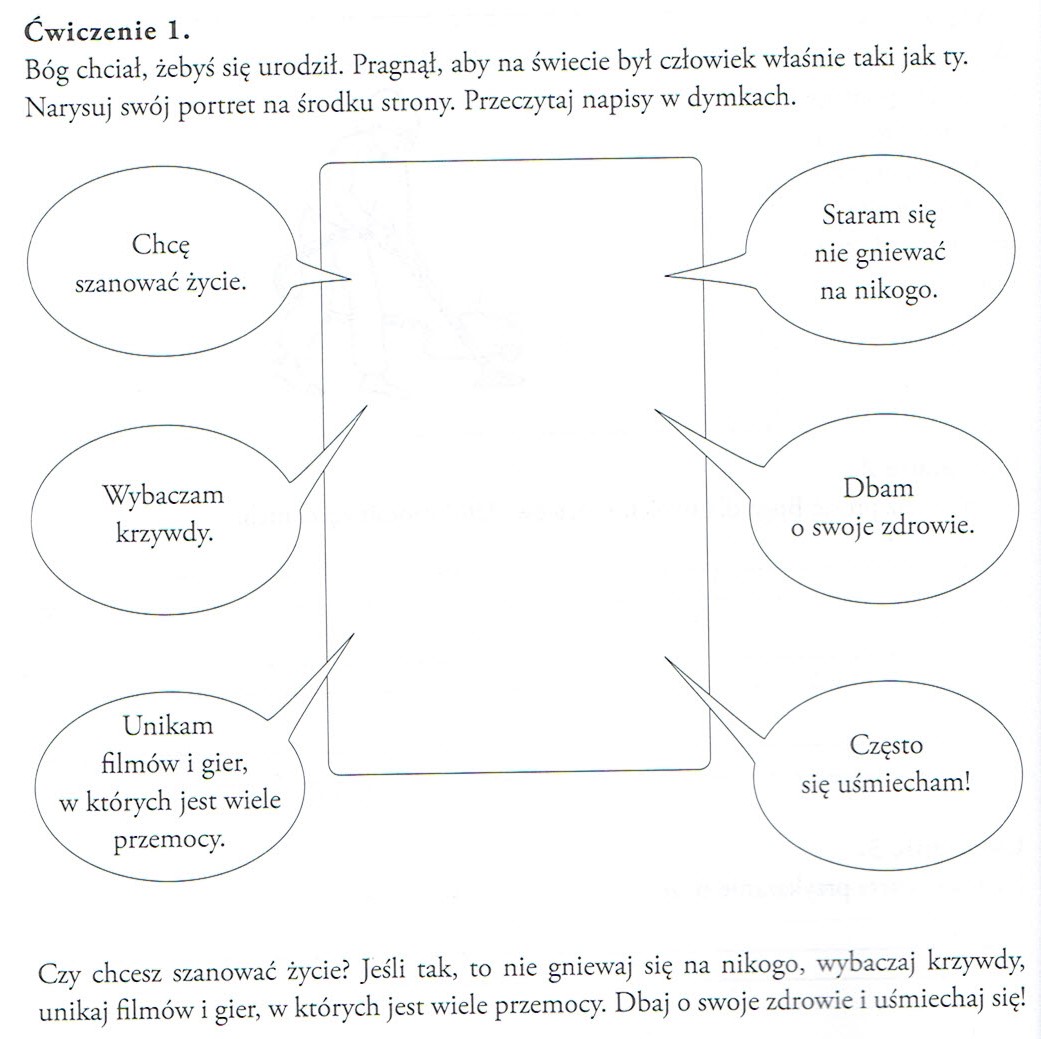 5 lekcja – zajęcia rozwijające zainteresowania       Temat: Co czuję? Rozpoznawanie i nazywanie emocji Spróbuj nazwać i opisać emocje jakie mogą nam towarzyszyć: złość, strach, smutek i radość. Jak się czujemy, gdy przeżywamy wybraną emocję? Na koniec wykonaj zadanie, które znajduje się w linku poniżej:https://wordwall.net/pl/resource/6995022/emocje/emocje6 lekcja – rewalidacja p. Hanna Brink (Konrad i Mikołaj)     Temat: Usprawnianie motoryki małej. Wykonaj w domu wymyśloną przez siebie budowlę z klocków. Po skończonej pracy wykonaj zdjęcie swojej pracy i prześlij do mnie. 6 lekcja – rewalidacja p. Aneta Jęcikowska (Adam i Piotr)     szumki, rerki PIONIZACJA JĘZYKAhttps://www.youtube.com/watch?v=TdF5T3xE7IUZabawa na pamięć wzrokowąRodzicu, OpiekunieUsiądźcie wygodnie na dywanie naprzeciwko siebie. Pośrodku rozłóż wspólnie z dzieckiem sześć przedmiotów (jeden obok drugiego), np. klocek, misio, lalka, książeczka, kredka, wiaderko. Nazwijcie je. Następnie poproś dziecko o to, aby zapamiętało ich nazwy i zamknęło oczka. Ty w tym czasie schowasz jedną z nich za siebie.Zadanie dla dziecka: dziecko odgaduje, której zabawki brakuje. Pochwal je, gdy mu się uda. Gdy zabawa sprawi mu trudność, pociesz, mówiąc, że za pierwszym razem zawsze jest trudniej i powtórzcie zabawę raz jeszcze. Możecie zamieniać się rolami, wtedy twoje dziecko będzie miało podwójną radość z zabawy.